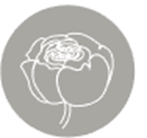 SOCIETE QUAI OUESTDate limite du dépôt de l’offre : 16 juin 2023 à 12h Activité : Restaurant bistronomique avec vue sur merDonnées financières :CA au 31/12/2022 : 363 K€CA au 31/12/2021 : 326 K€Effectif : 1 salariéLocalisation : SAINT POL DE LEON (29)Cette offre vous intéresse et vous souhaitez en savoir plus :  gbetton@pivoine-avocats.com